ZASADY ORGANIZACJI SPOTKAŃ Z RODZICAMISzkoła Podstawowa im. Kazimierza Górskiego w DobrczuStacjonarne spotkania z rodzicami/opiekunami prawnymi odbywać się będą na terenie szkoły z zachowaniem zasad reżimu sanitarnego.Obowiązuje podział na godziny w kwestii organizacji spotkań, aby uniknąć zbyt dużego tłoku na korytarzach, w przestrzeniach wspólnych. Spotkania będą organizowane dla poszczególnych grup/klas we wskazanych salach.W zebraniu może uczestniczyć tylko jeden rodzic/opiekun prawny reprezentujący dane dziecko/dzieci.Przed wejściem do szkoły należy założyć maseczkę lub przyłbicę zakrywającą usta i nos. Należy dopilnować, aby osoby przebywające na terenie placówki oświatowej i uczestniczące w spotkaniu miały zakryte usta i nos – obowiązek bezwzględny. Przy wejściu do szkoły należy zdezynfekować dłonie i bezpośrednio, bez zbędnej zwłoki udać się do wskazanej sali, w której odbywać się będzie spotkanie. Uczestnicy spotkania mają obowiązek skorzystania ze środka do dezynfekcji rąk.. Ewentualnie powinni skorzystać z rękawic jednorazowego użytku, w przypadku problemów alergicznych/skórnych i niemożności skorzystania ze środka do dezynfekcji rąk.W stacjonarnym zebraniu nie mogą brać udziału osoby chore na COVID-19, zakażone SARS-CoV-2, przebywające w kwarantannie, w izolacji w warunkach domowych, czy manifestujące objawy ze strony układu oddechowego.W przypadku wystąpienia niepokojących objawów rodzice/opiekunowie nie powinni uczestniczyć w spotkaniu, powinni pozostać w domu i skontaktować się telefonicznie z lekarzem pierwszego kontaktu w celu uzyskania teleporady, a w razie pogarszania się stanu zdrowia zadzwonić pod nr 999 lub 112 i poinformować, że mogą być zakażeni koronawirusem.Unikać tworzenia się kolejek przed wejściem do budynku placówki oświatowej, do toalet, innych przestrzeni wspólnych.  Przed wejściem do budynku szkoły i na terenie całej placówki oświatowej należy zachowywać bezpieczny dystans w stosunku do innych rodziców/opiekunów prawnych i pracowników placówki oświatowej wynoszący minimum 1,5 metra. Przy sprzyjających warunkach atmosferycznych spotkania z rodzicami powinny odbywać się przy otwartych oknach. Przed i po zakończeniu stacjonarnego spotkania z rodzicami należy zdezynfekować wszelkie powierzchnie dotykowe i wspólne – poręcze, klamki, włączniki światła, poręcze krzeseł i powierzchnie płaskie, w tym blaty stolików. Podczas kaszlu i kichania zakryć usta i nos zgiętym łokciem lub chusteczką – jak najszybciej wyrzucić chusteczkę do zamkniętego kosza i umyć ręce. Starać się nie dotykać dłońmi okolic twarzy, zwłaszcza ust, nosa i oczu.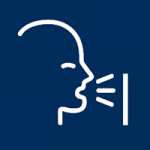 Zakrycie ust i nosa podczas kaszlu i kichania zapobiega rozprzestrzenianiu się zarazków i wirusów. Jeśli kichasz lub kaszlesz w dłonie, możesz przenieść zarazki i wirusy na dotykane przedmioty lub osoby.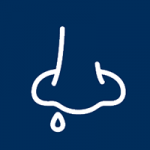 Dłonie dotykają wielu powierzchni, które mogą być skażone. Jeśli dotkniesz oczu, nosa lub ust zanieczyszczonymi rękami, możesz przenieść wirusa z powierzchni na siebie  i innych.